    Őcsény Község Polgármesterepolgarmester@ocseny.hu"Az önkormányzati képviselő a település (fővárosi kerület, megye) egészéért vállalt felelősséggel képviseli a választóinak az érdekeit." Magyarország helyi önkormányzatairól szóló 2011. évi CLXXXIX. törvény 32. § (1)M E G H Í V ÓMagyarország helyi önkormányzatairól szóló 2011. évi CLXXXIX. törvény 45. §-a szerinti jogkörömnél fogva Őcsény Község Önkormányzata Képviselő-testületének zárt ülését2018. december 19. (szerda) 16:15 óráraösszehívom. Az ülés helye: Őcsény Község Önkormányzat tanácstermeAz előterjesztések-nyilvános ülés és írásos előterjesztés esetén-az alábbi elérhetőségen kerülnek közzétételre: http://www.ocseny.hu/html/TESTULETI-ULESEK/eloterjesztesek NAPIREND1.) Külterületi utakkal összefüggő pályázat közbeszerzési eljárás kiírásaElőterjesztő: Fülöp János polgármester- helybeli írásbeli előterjesztés	2.) Az Őcsényi Tarkabarka Óvoda és Családi Bölcsőde intézményvezetőjének beadványaElőterjesztő: Fülöp János polgármester- helybeli írásbeli előterjesztés	3.) 2018. évi jutalmazás megtárgyalásaElőterjesztő: Fülöp János polgármester-írásbeli előterjesztés4.) Önkormányzati tulajdonú lakás igénylésének megtárgyalásaElőterjesztő: Fülöp János polgármester- helybeli írásbeli előterjesztés5.) Kitüntető címek adományozására érkezett javaslat megtárgyalásaElőterjesztő: Fülöp János polgármester-helybeli írásbeli előterjesztés6.) Képviselői kérdések, hozzászólások, egyebekA testületi ülésre ezúton tisztelettel meghívom, megjelenésére feltétlenül számítok!Őcsény, 2018. december 14.       Fülöp János        polgármester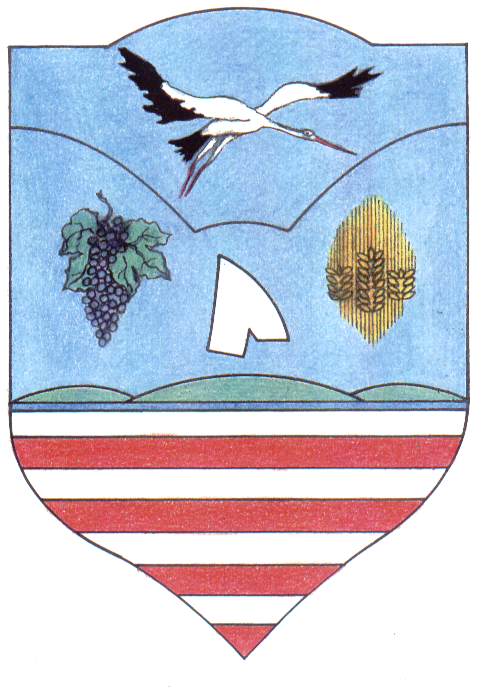 